TESTE N.º 2 – Proposta de resoluçãoGrupo IOpção (B)   Cálculo auxiliarLogo, .Pelo Teorema de Pitágoras:Logo, .Tem-se assim que .Logo: u.a.Opção (D) No intervalo , a equação tem três soluções:  e .Assim, no intervalo a equação tem  soluções.Como é também solução da equação, e pertence ao intervalo , então a equação tem 16 soluções.Opção (C)Os pontos de coordenadas  e  pertencem à reta . Logo, o declive da reta  é dado por: Então, .Opção (D)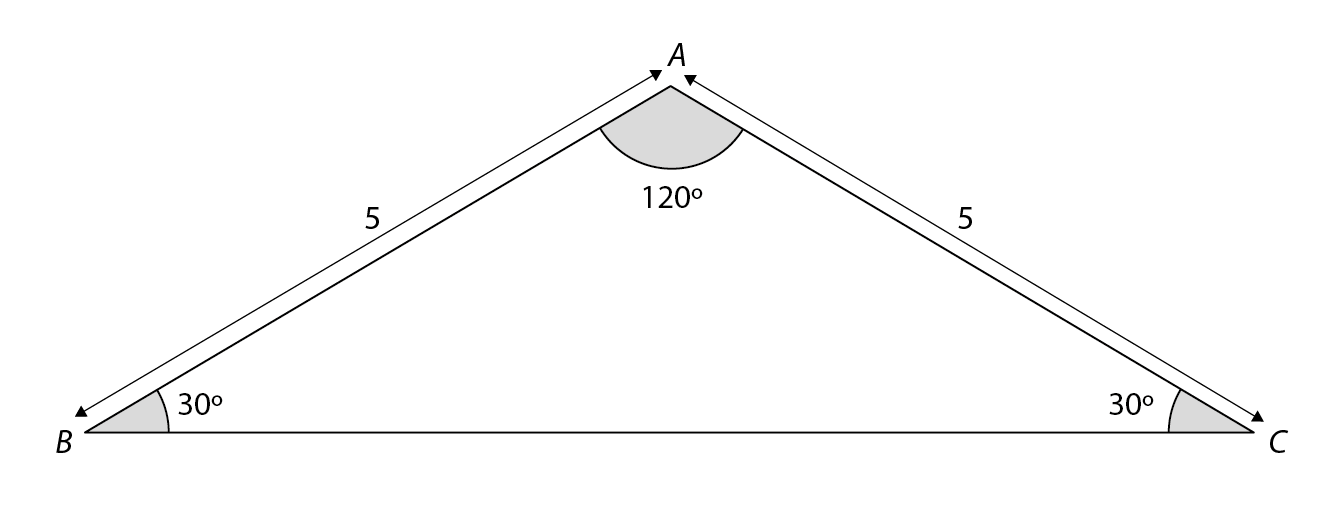 Opção (A)  Seja  um vetor diretor da reta . Tem-se que:Assim, . Por exemplo,  é um vetor diretor da reta .Assim, uma equação vetorial que define a reta  é .Grupo II 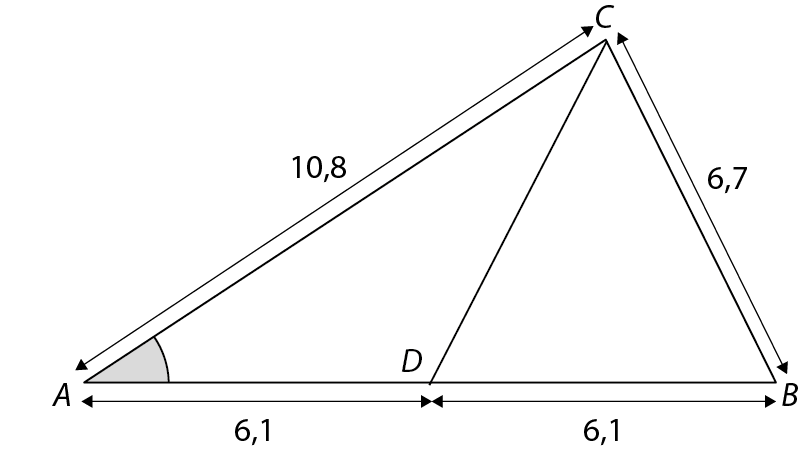 Pela Lei dos Cossenos:Por outro lado:Logo,  u.a.Se  então  ou .Se  então  ou .Assim, os zeros de  são  e .Se , então  ou , que são, respetivamente, as abcissas dos pontos  e .Sabe-se que:Como , então .Assim, uma equação vetorial da reta  é .Tem-se  e o ponto (0, 2) pertence à reta  .Logo, : .Um vetor diretor da reta  é, por exemplo, .Seja  a amplitude do ângulo formado pelas retas  e . Então:Logo, . é o ponto de interseção das retas  e .Um ponto genérico da reta  é do tipo .Substituindo na equação da reta :Substituindo nas coordenadas do ponto genérico de , obtém-se (6, 0, 8), que são as coordenadas do ponto .Os vetores (3, 0, 4) e (1, 1, 0) são vetores diretores do plano  e o ponto  pertence a este plano. Logo, uma equação vetorial do plano é . Um plano perpendicular à reta  é da forma .Como o ponto (2,4, 1) pertence ao plano, vem que:Logo, a equação pedida é . representa a superfície esférica de diâmetro [].Sabemos que  pertence à reta .Assim, as suas coordenadas são da forma , para algum .Sabemos, também, que o ponto  pertence ao plano .Logo, , ou seja, .Assim, as coordenadas de  são (0, 6, 8).Temos, então: